T.CFİNİKE KAYMAKAMLIĞIATATÜRK ORTAOKULU MÜDÜRLÜĞÜ2019-2023 STRATEJİK PLANI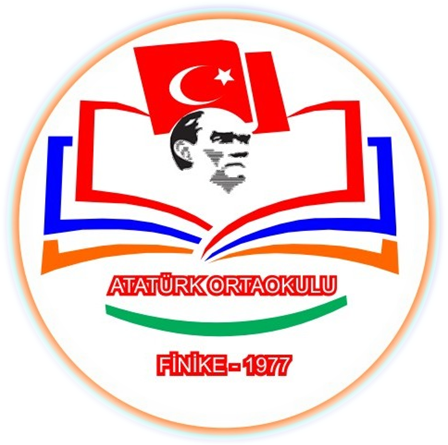 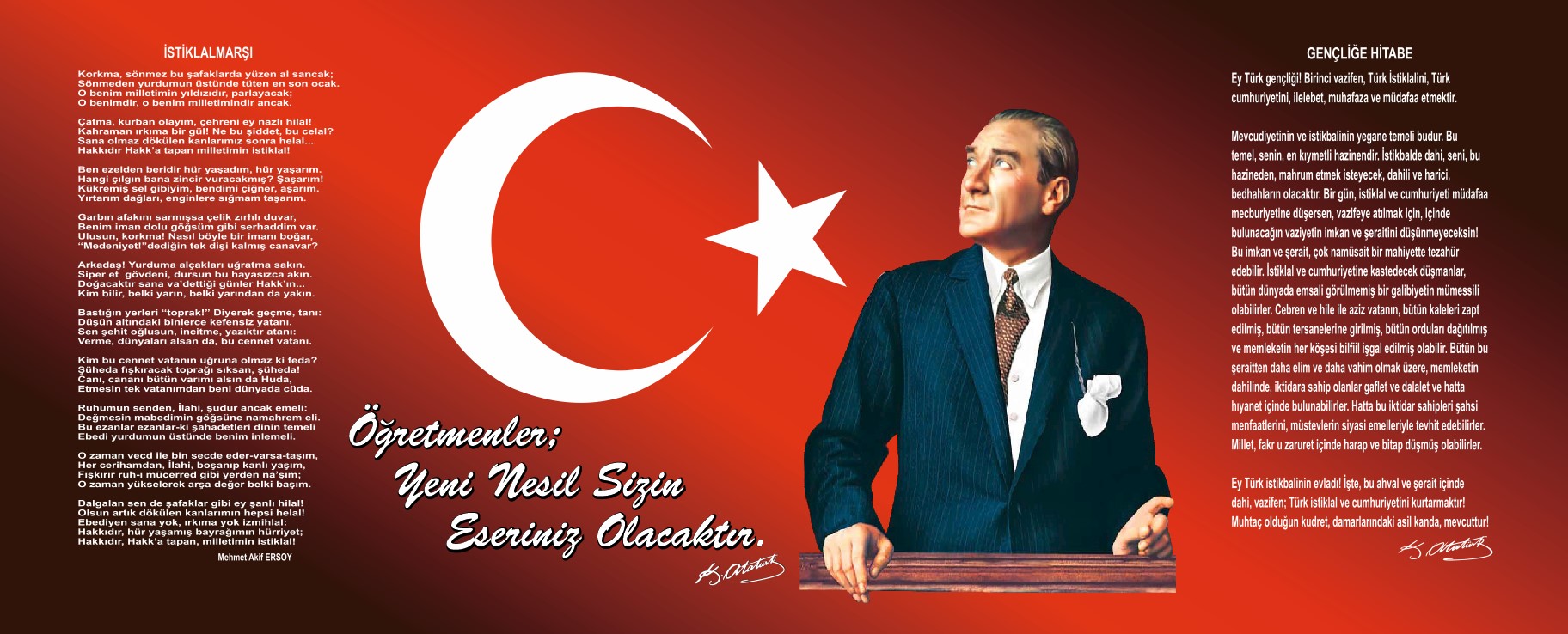 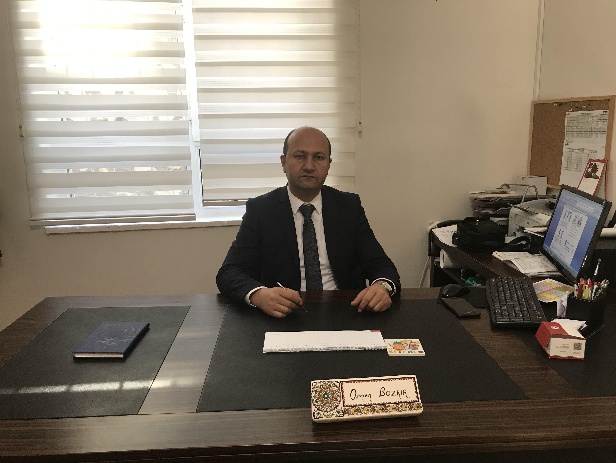 Sunuş	2023 Eğitim Vizyon Belgesinin ışık tuttuğu bu stratejik planı değerli gördüğümüz velilerimizin, öğrencilerimizin ve öğretmenlerimizin görüşleriyle oluşturulmuştur.Bu sebeple hem içeriden hem de dışarıdan bir bakış açısıyla ele alınan ve 5 yıllık bir çalışmayı içeren bu plan geleceğe daha net bakmamızı ve daha mutlu bir okul olmamızı sağlayacaktır.	Mevcut durumunu bilerek kendinden emin adımlarla yürümek için hazırlanan bu plan ile kültürü oturmuş, vizyonu güçlü, yaşayanları eğitimli ve mutlu bir okul olmaya çalışacağız.Her zaman fikirleri önemseyen ve üretkenliği teşvik eden bir yönetim olarak bu plan ile her geçen gün katılımcılık özelliğimizi arttırmayı hedefliyoruz.Bu sayede birbirini dinleyen ve anlayan bir topluluk olarak birçok sorunu başlamadan bitirmiş olacağız.Memnuniyetimiz ve anlayışımız her geçen gün artacaktır.	Stratejik planımızda ortaya çıkan eksikliklerin elbirliğiyle tamamlanması için sürekli çalışacağız.5 yıl içerisinde yapmayı planladığımız her çalışma hepimiz içindir.Her yıl ortaya koyacağımız gelişimimiz ile bir çok çalışmamızı belki vaktinden önce tamamlayarak hemen yeni hedeflerle yolumuza devam edeceğiz. Dinamik bir yapı ile vizyonumuza, misyonumuza ve değerlerimize sımsıkı sarılacağız.                           Osman BOZKIR                                                                                                                                             Okul MüdürüİçindekilerSunuş							……………………………………………………………………………………………………………………………  3İçindekiler						…………………………………………………………………………………………………………………………… 4BÖLÜM I: GİRİŞ ve PLAN HAZIRLIK SÜRECİ												5BÖLÜM II: DURUM ANALİZİ															6Okulun Kısa Tanıtımı					…………………………………………………………………………………………………………………………… 6Okulun Mevcut Durumu: Temel İstatistikler		…………………………………………………………………………………………………………………………… 7Uygulanmakta Olan Stratejik Planın 
Değerlendirilmesi (2015-2019)				…………………………………………………………………………………………………………………………… 13PAYDAŞ  ANALİZİ					…………………………………………………………………………………………………………………………… 14GZFT (Güçlü, Zayıf, Fırsat, Tehdit) Analizi		…………………………………………………………………………………………………………………………… 18Gelişim ve Sorun Alanları				…………………………………………………………………………………………………………………………… 22BÖLÜM III: GELECEĞE YÖNELİM  (MİSYON,  VİZYON VE TEMEL DEĞERLER-AMAÇ HEDEFELER) 					24Misyonumuz						…………………………………………………………………………………………………………………………… 24TEMA I: EĞİTİM VE ÖĞRETİME ERİŞİM			…………………………………………………………………………………………………………………………… 27TEMA II: EĞİTİM VE ÖĞRETİMDE 
KALİTENİN ARTIRILMASI				…………………………………………………………………………………………………………………………… 29TEMA III: KURUMSAL KAPASİTE			…………………………………………………………………………………………………………………………… 34IV. BÖLÜM : MALİYETLENDİRME														37V.BÖLÜM : İZLEME VE DEĞERLENDİRME													38BÖLÜM I: GİRİŞ ve PLAN HAZIRLIK SÜRECİ 2019-2023 dönemi stratejik plan hazırlanması süreci Üst Kurul ve Stratejik Plan Ekibinin oluşturulması ile başlamıştır. Ekip tarafından oluşturulan çalışma takvimi kapsamında ilk aşamada durum analizi çalışmaları yapılmış ve durum analizi aşamasında paydaşlarımızın plan sürecine aktif katılımını sağlamak üzere paydaş anketi, toplantı ve görüşmeler yapılmıştır. Durum analizinin ardından geleceğe yönelim bölümüne geçilerek okulumuzun amaç, hedef, gösterge ve eylemleri belirlenmiştir. Çalışmaları yürüten ekip ve kurul bilgileri altta verilmiştir.BÖLÜM II: DURUM ANALİZİDurum analizi bölümünde okulumuzun mevcut durumu ortaya konularak neredeyiz sorusuna yanıt bulunmaya çalışılmıştır. Bu kapsamda okulumuzun kısa tanıtımı, okul künyesi ve temel istatistikleri, paydaş analizi ve görüşleri ile okulumuzun Güçlü Zayıf Fırsat ve Tehditlerinin (GZFT) ele alındığı analize yer verilmiştir.Okulun Kısa Tanıtımı/Kurumsal Tarihçe:Okulumuz 1977 yılında özel idare tarafından hazine adına kayıtlı arsa üzerine yapılmış 1977 yılında hizmete başlamıştır.Başlangıçta 8 derslik olan ,daha sonra yetersizlik nedeni ile 3 derslik yapılmış olup, mahallenin genişlemesi, öğrenci sayılarının artması üzerine aynı okul bahçesine 24 derslikli yeni bina yapılmış, 1999 yılında eğitim öğretime başlamıştır. A Blok İlkokul, B Blok ortaokul olarak eğitim öğretime 2013-2014 yılında ayrılarak devam etmiştir. Daha sonra okulumuz Ortaokul olarak kendi içerisinde A blok(eski bina) , B blok(3 derslikli bina) ve C blok (ilkokul binasının zemin ve bodrum katları) şeklinde ayrılmıştır.Ayrıca İlkokul bölümünün 3.katında bilişim sınıfı okulumuza tahsis edilmiştir.A, B, C bloklarından  oluşan okulumuz, 1 bilişim teknoloji sınıfı ve 3 özel eğitim sınıfı olmak üzere (5-8) 18 sınıfıyla eğitim öğretim vermektedir. İlkokul binasında bulunan konferans salonu ortak kullanılmaktadır.Okulumuzda 2017-2018 eğitim öğretim yılında 12 fen lisesi, 3 sosyal bilimler lisesi, 7 özel lise ve 54 Anadolu lisesini kazanan öğrencimiz bulunmaktadır. Ayrıca okulumuzda bu yıl uygulanmaya başlanılan KİTAP OKU-YORUM Projesi ile hem öğrencilerimizin kitap okumaya alışmasını hem de teknolojiyi olumlu kullanmalarını sağlamayı başardık.Okulumuzda Türkçe öğretmenlerimiz öncülüğünde Bibliyofil kitap okuma projesi 2 yıldır devam ediyor.buna ilaveten öğretmenlerimiz de kendi aralarında kitap okuma projesi yürütmektedir.2018-2019 eğitim öğretim yılı 1.döneminde okulumuzda "Atatürk'te Yaşam " adlı okul dergisi çıkarılmıştır.Öğrencilerimiz okulumuzda okçuluk dahil olmak üzere futsal, voleybol, kinkboks, atletizim vb spor dalları ve satranç, mangala gibi etkinliklere katılabilmektedir.Okulumuzda hemen hemen her branşta DYK açılmaktadır.Okulun Mevcut Durumu: Temel İstatistiklerOkul Künyesi :Okulumuzun temel girdilerine ilişkin bilgiler altta yer alan okul künyesine ilişkin tabloda yer almaktadır.Temel Bilgiler Tablosu- Okul Künyesi Çalışan Bilgileri :Okulumuzun çalışanlarına ilişkin bilgiler altta yer alan tabloda belirtilmiştir.Çalışan Bilgileri Tablosu*Okulumuz Bina ve Alanları :	Okulumuzun binası ile açık ve kapalı alanlarına ilişkin temel bilgiler altta yer almaktadır.Okul Yerleşkesine İlişkin Bilgiler Sınıf ve Öğrenci Bilgileri :	Okulumuzda yer alan sınıfların öğrenci sayıları alttaki tabloda verilmiştir.*Sınıf sayısına göre istenildiği kadar satır eklenebilir.Donanım ve Teknolojik Kaynaklarımız:Teknolojik kaynaklar başta olmak üzere okulumuzda bulunan çalışır durumdaki donanım malzemesine ilişkin bilgiye alttaki tabloda yer verilmiştir.Teknolojik Kaynaklar TablosuGelir ve Gider Bilgisi :Okulumuzun genel bütçe ödenekleri, okul aile birliği gelirleri ve diğer katkılarda dâhil olmak üzere gelir ve giderlerine ilişkin son iki yıl gerçekleşme bilgileri alttaki tabloda verilmiştir.UYGULANMAKTA OLAN STRATEJİK PLANIN DEĞERLENDİRİLMESİ (2015-2019):                    2015- 2019 eğitim öğretim yılı stratejik planının bir diğer basamağında okulumuza bağlanacak olan fatih akıllı tahtaların verimli kullanılabilmesi için öğretmen yetiştirme kurslarının planlanmasının sağlanması vardır.Bu kapsamda okulumuza Fatih projesi kapsamında akıllı tahtalar takılmış; ancak internet bağlantısı ertelenmiştir.Bu durum göz önüne alınarak OAB bütçesiyle 2018-2019 eğitim öğretim yılı 1.döneminde tüm sınıflara internet bağlantısı yapılmıştır.Ayrıca bu dönemde 411 öğrenciden 367 tanesi 86 farklı gruplarda DYK'ya katılmıştır.	2015-2019 stratejik planı doğrultusunda amaçlanan bir diğer hedef ise akademik başarıyı arttırmaya yöneliktir. bu doğrultuda bir üst eğitim kurumuna geçen öğrenci sayısına baktığımızda öğrencilerimizin %100' ünün  bir üst öğretime kayıt yaptırdığı görülmektedir.          2015-2019 stratejik planında yer alan  kaliteli bir eğitim öğretim ortamı için okulun fiziki yapısı, spor ve diğer alt yapısını düzenlemek için gerek sınıf taşınırları gerekse özellikle spor malzemesi konusunda büyük kazanımlar elde edilmiştir.Bu kapsamda hayırseverlerle irtibata geçilerek okulumuza spor malzemeleri, veliler aracılığıyla da sınıf donatım malzemeleri kazandırılmıştır.Yine okulumuzun ihtiyacı olan donatım malzemeleri çeşitli kaynaklardan tedarik edilmiştir.          2015-2019 eğitim öğretim yılı amaçlarından bir diğerinin de okul -veli ilişkisini geliştirerek velilerin okul ve öğrencilere katkısını arttırmaktır.Bu kapsamda 2018-2019 eğitim öğretim yılı 1.döneminde yaklaşık 35 veli toplantısı yapılarak bine yakın velimizin toplantılara katılımı sağlanmıştır.Okulumuz rehberlik servisi işbirliğiyle veli ev ziyaretleri yapılmıştır.PAYDAŞ ANALİZİKurumumuzun temel paydaşları öğrenci, veli ve öğretmen olmakla birlikte eğitimin dışsal etkisi nedeniyle okul çevresinde etkileşim içinde olunan geniş bir paydaş kitlesi bulunmaktadır. Paydaşlarımızın görüşleri anket, toplantı, dilek ve istek kutuları, elektronik ortamda iletilen önerilerde dâhil olmak üzere çeşitli yöntemlerle sürekli olarak alınmaktadır.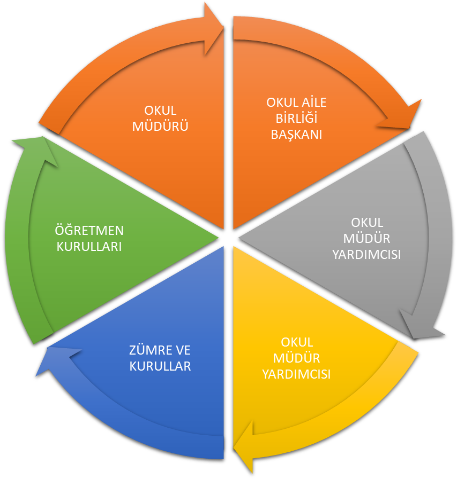 Paydaş anketlerine ilişkin ortaya çıkan temel sonuçlara altta yer verilmiştir * :ATATÜRK ORTAOKULU MÜDÜRLÜĞÜ STRATEJİK PLANI (2019-2023) “ÖĞRENCİ GÖRÜŞ VE DEĞERLENDİRMELERİ” ANKET FORMU            Atatürk Ortaokulu Müdürlüğü 2019–2023 Stratejik Plan hazırlıkları çerçevesinde, idarenin geleceğinin şekillendirilmesinde paydaşların katkılarının beklendiği bu çalışmada kurumun mevcut durumuna ve gelecekte öngördüklerine yönelik görüş ve değerlendirmeleri büyük önem taşımaktadır. Ankette yer alan sorular, paydaş analizinde yer alması öngörülen konu başlıklarını içerecek şekilde düzenlenmiştir. Bu anketin gerçekleştirilmesindeki amaç, kurumumuzun stratejik planı hazırlanırken sizlerin görüşleriyle sorunları, iyileştirmeye acık alanları tespit etmek ve çözüme yönelik stratejiler geliştirmektir. Emek ve katkılarınız için şimdiden teşekkür ederim.Osman BOZKIR                                                                                Okul Müdürüİlkokul (  )    Ortaokul(X )   İmam Hatip Ortaokulu (  )Öğrenci Anketi Sonuçları :Öğretmen Anketi Sonuçları Veli Anketi Sonuçları: GZFT (Güçlü, Zayıf, Fırsat, Tehdit) Analizi *Okulumuzun temel istatistiklerinde verilen okul künyesi, çalışan bilgileri, bina bilgileri, teknolojik kaynak bilgileri ve gelir gider bilgileri ile paydaş anketleri sonucunda ortaya çıkan sorun ve gelişime açık alanlar iç ve dış faktör olarak değerlendirilerek GZFT tablosunda belirtilmiştir. Dolayısıyla olguyu belirten istatistikler ile algıyı ölçen anketlerden çıkan sonuçlar tek bir analizde birleştirilmiştir.Kurumun güçlü ve zayıf yönleri donanım, malzeme, çalışan, iş yapma becerisi, kurumsal iletişim gibi çok çeşitli alanlarda kendisinden kaynaklı olan güçlülükleri ve zayıflıkları ifade etmektedir ve ayrımda temel olarak okul müdürü/müdürlüğü kapsamından bakılarak iç faktör ve dış faktör ayrımı yapılmıştır. İçsel Faktörler *Güçlü Yönler ( OKUL/KURUM İÇİ SÜREÇLERİ İÇERİR)Zayıf Yönler ( OKUL/KURUM İÇİ SÜREÇLERİ İÇERİR)Dışsal Faktörler *Fırsatlar   ( OKUL/KURUM DIŞI SÜREÇLERİ İÇERİR)Tehditler ( OKUL/KURUM DIŞI SÜREÇLERİ İÇERİR) GELİŞİM VE SORUN ALANLARIGelişim ve sorun alanları analizi ile GZFT analizi sonucunda ortaya çıkan sonuçların planın geleceğe yönelim bölümü ile ilişkilendirilmesi ve buradan hareketle hedef, gösterge ve eylemlerin belirlenmesi sağlanmaktadır. Gelişim ve sorun alanları ayrımında eğitim ve öğretim faaliyetlerine ilişkin üç temel tema olan Eğitime Erişim, Eğitimde Kalite ve kurumsal Kapasite kullanılmıştır. Eğitime erişim, öğrencinin eğitim faaliyetine erişmesi ve tamamlamasına ilişkin süreçleri; Eğitimde kalite, öğrencinin akademik başarısı, sosyal ve bilişsel gelişimi ve istihdamı da dâhil olmak üzere eğitim ve öğretim sürecinin hayata hazırlama evresini; Kurumsal kapasite ise kurumsal yapı, kurum kültürü, donanım, bina gibi eğitim ve öğretim sürecine destek mahiyetinde olan kapasiteyi belirtmektedir.BÖLÜM III: MİSYON, VİZYON VE TEMEL DEĞERLEROkul Müdürlüğümüzün Misyon, vizyon, temel ilke ve değerlerinin oluşturulması kapsamında öğretmenlerimiz, öğrencilerimiz, velilerimiz, çalışanlarımız ve diğer paydaşlarımızdan alınan görüşler, sonucunda stratejik plan hazırlama ekibi tarafından oluşturulan Misyon, Vizyon, Temel Değerler; Okulumuz üst kurulana sunulmuş ve üst kurul tarafından onaylanmıştır.MİSYONUMUZ *	Sevginin Gücüne İnanan,		Demokratik Değerleri İçselleştirmiş,			Farklı Düşüncelere Saygılı,				Fikir Sahibi, Eleştiren, Sorgulayan,					Sporu  Ve Sporcuyu Seven,						Ahlaklı Ve Değerlerine Sahip Çıkan,							Kültürel Zenginlikleri Özümseyen,								Teknolojiyi Etkin Kullanan,									Ulusal Ve Uluslar Arası Hedefler Belirlemiş,										ÖĞRENCİLER YETİŞTİRMEK. VİZYONUMUZ *	ÖĞRENCİLERİMİZİN; 		Kendilerini mutlu ve güvende hissedeceği,			Hata yapmaktan korkmadan girişimde bulunabileceği,				Kişisel gelişimini gerçekleştirebileceği,					Sorun çözmeyi öğreneceği,						Eğlence, spor ve sosyal aktivitelerini gerçekleştireceği,							Bulunduğu çevre insanının gelişimine katkıda bulunan,								Etrafına bilgi, danışmanlık ve rehberlik sunan,									BİR EĞİTİM KURUMU OLMAKTIR. TEMEL DEĞERLERİMİZ *Saygı	Hoşgörü		Uzmanlık			Ulaşılabilirlik				İnsan Odaklılık					Girişimcilik						İletişime Açıklık							Verimlilik								İşbirliğinin Önemsenmesi									Kalitenin Önemsenmesi										Tarafsızlık											Güvenilirlik												Şeffaflık													AdaletAMAÇ, HEDEF VE EYLEMLERTEMA I: EĞİTİM VE ÖĞRETİME ERİŞİMEğitim ve öğretime erişim okullaşma ve okul terki, devam ve devamsızlık, okula uyum ve oryantasyon, özel eğitime ihtiyaç duyan bireylerin eğitime erişimi, yabancı öğrencilerin eğitime erişimi ve hayat boyu öğrenme kapsamında yürütülen faaliyetlerin ele alındığı temadır.Stratejik Amaç 1: Kayıt bölgemizde yer alan çocukların okullaşma oranlarını artıran, öğrencilerin uyum ve devamsızlık sorunlarını gideren etkin bir yönetim yapısı kurulacaktır.  *** Stratejik Hedef 1.1:  Kayıt bölgemizde yer alan çocukların okullaşma oranları artırılacak ve öğrencilerin uyum ve devamsızlık sorunları da giderilecektir. *** Performans Göstergeleri :Eylemler:TEMA II: EĞİTİM VE ÖĞRETİMDE KALİTENİN ARTIRILMASIEğitim ve öğretimde kalitenin artırılması başlığı esas olarak eğitim ve öğretim faaliyetinin hayata hazırlama işlevinde yapılacak çalışmaları kapsamaktadır. Bu tema altında akademik başarı, sınav kaygıları, sınıfta kalma, ders başarıları ve kazanımları, disiplin sorunları, öğrencilerin bilimsel, sanatsal, kültürel ve sportif faaliyetleri ile istihdam ve meslek edindirmeye yönelik rehberlik ve diğer mesleki faaliyetler yer almaktadır. Stratejik Amaç 2: Öğrencilerimizin gelişmiş dünyaya uyum sağlayacak şekilde donanımlı bireyler olabilmesi için eğitim ve öğretimde kalite artırılacaktır.Stratejik Hedef 2.1:  Öğrenme kazanımlarını takip eden ve velileri de sürece dâhil eden bir yönetim anlayışı ile öğrencilerimizin akademik başarıları ve sosyal faaliyetlere etkin katılımı artırılacaktır.Performans Göstergeleri :Eylemler :Stratejik Hedef 2.2:  Etkin bir rehberlik anlayışıyla, öğrencilerimizi ilgi ve becerileriyle orantılı bir şekilde üst öğrenime veya istihdama hazır hale getiren daha kaliteli bir kurum yapısına geçilecektir. Performans Göstergeleri:  Eylemler :TEMA III: KURUMSAL KAPASİTEStratejik Amaç 3: Eğitim ve öğretim faaliyetlerinin daha nitelikli olarak verilebilmesi için okulumuzun kurumsal kapasitesi güçlendirilecektir. Stratejik Hedef 3.1:  Etkili ve verimli bir kurumsal yapıyı oluşturmak için; mevcut beşeri, fiziki alt yapı ile yönetim ve organizasyon yapısı iyileştirilecektir.Performans GöstergeleriEylemler :IV. BÖLÜM: MALİYETLENDİRME 2019-2023 Stratejik Planı Faaliyet/Proje Maliyetlendirme TablosuV. BÖLÜM: İZLEME VE DEĞERLENDİRMEOkulumuz Stratejik Planı izleme ve değerlendirme çalışmalarında 5 yıllık Stratejik Planın izlenmesi ve 1 yıllık gelişim planın izlenmesi olarak ikili bir ayrıma gidilecektir. Stratejik planın izlenmesinde 6 aylık dönemlerde izleme yapılacak denetim birimleri, il ve ilçe millî eğitim müdürlüğü ve Bakanlık denetim ve kontrollerine hazır halde tutulacaktır. Okullarımız ve kurumlarımız için yapılacak olan okul gelişim modeli ve stratejik plan izleme modeli sistemine ilgili verilerin girişleri yapılacaktır.Yıllık planın uygulanmasında yürütme ekipleri ve eylem sorumlularıyla aylık ilerleme toplantıları yapılacaktır. Toplantıda bir önceki ayda yapılanlar ve bir sonraki ayda yapılacaklar görüşülüp karara bağlanacaktır. Üst Kurul BilgileriÜst Kurul BilgileriEkip Bilgileri Ekip Bilgileri    Adı SoyadıUnvanıAdı SoyadıUnvanıOsman BOZKIROKUL MÜDÜRÜUğraş ÖZYÜREKMÜDÜR YARDIMCISIUğraş ÖZYÜREKMÜDÜR YARDIMCISIDENİZ ÖLÇER KoordinatörSuat KARASABANOAB BAŞKANIDENİZ ŞENOCAKÜyeSalih DÖNMEZOAB ÜYEYusuf EKŞİÜye ERSAN AKGÜNFEN B.ÖĞRETMENİAzime Burcu ÖNALÜye İli: İli: ANTALYAANTALYAİlçesi: İlçesi: FİNİKEFİNİKEAdres: Adres: KALE MAH.ESKİ GÜMRÜK CAD.NO:77KALE MAH.ESKİ GÜMRÜK CAD.NO:77Coğrafi Konum (link)*:Coğrafi Konum (link)*:Enlem:32.29423037906346Boylam:30.142545447638895Enlem:32.29423037906346Boylam:30.142545447638895Telefon Numarası: Telefon Numarası: 242 855 33 45 242 855 33 45 Faks Numarası:Faks Numarası:**e- Posta Adresi:e- Posta Adresi:703977@meb.k12.gov.tr703977@meb.k12.gov.trWeb sayfası adresi:Web sayfası adresi:http://finikeataturkortaokulu.meb.k12.tr/http://finikeataturkortaokulu.meb.k12.tr/Kurum Kodu:Kurum Kodu:703977703977Öğretim Şekli:Öğretim Şekli:Tam GünTam GünOkulun Hizmete Giriş Tarihi : Okulun Hizmete Giriş Tarihi : 19771977Toplam Çalışan Sayısı *Toplam Çalışan Sayısı *3535Öğrenci Sayısı:Kız131131Öğretmen SayısıKadın1414Öğrenci Sayısı:Erkek145145Öğretmen SayısıErkek1212Öğrenci Sayısı:Toplam276276Öğretmen SayısıToplam2626Derslik Başına Düşen Öğrenci Sayısı :Derslik Başına Düşen Öğrenci Sayısı :Derslik Başına Düşen Öğrenci Sayısı :18,4Şube Başına Düşen Öğrenci Sayısı :Şube Başına Düşen Öğrenci Sayısı :Şube Başına Düşen Öğrenci Sayısı :21Öğretmen Başına Düşen Öğrenci Sayısı :Öğretmen Başına Düşen Öğrenci Sayısı :Öğretmen Başına Düşen Öğrenci Sayısı :10,61Şube Başına 30’dan Fazla Öğrencisi Olan Şube Sayısı :Şube Başına 30’dan Fazla Öğrencisi Olan Şube Sayısı :Şube Başına 30’dan Fazla Öğrencisi Olan Şube Sayısı :0Öğrenci Başına Düşen Toplam Gider Miktarı*Öğrenci Başına Düşen Toplam Gider Miktarı*Öğrenci Başına Düşen Toplam Gider Miktarı*90Öğretmenlerin Kurumdaki Ortalama Görev Süresi :Öğretmenlerin Kurumdaki Ortalama Görev Süresi :Öğretmenlerin Kurumdaki Ortalama Görev Süresi :4,40UnvanErkekKadınToplamOkul Müdürü ve Müdür Yardımcısı112Sınıf Öğretmeni000Branş Öğretmeni121426Rehber Öğretmen101İdari Personel101Yardımcı Personel224Güvenlik Personeli000Toplam Çalışan Sayıları171734Okul Bölümleri *Okul Bölümleri *Özel AlanlarVarYokOkul Kat Sayısı3Çok Amaçlı Salon0Derslik Sayısı10Çok Amaçlı Saha0Derslik Alanları (m2)50,75Kütüphane0Kullanılan Derslik Sayısı17Fen Laboratuvarı0Şube Sayısı12Bilgisayar Laboratuvarı1İdari Odaların Alanı (m2)16,434İş Atölyesi0Öğretmenler Odası (m2)48,3327Beceri Atölyesi0Okul Oturum Alanı (m2)568Pansiyon0Okul Bahçesi (Açık Alan)(m2)260Okul Kapalı Alan (m2)300Sanatsal, bilimsel ve sportif amaçlı toplam alan (m2)250Kantin (m2)35Tuvalet Sayısı10Diğer (………….)SınıfıKızErkekToplamSınıfıKızErkekToplam5/A817258/A1011215/B811198/B1012225/C99188/C1011216/A1314276/B1115265/ ORTA-AĞIR ZİHİNSEL A0226/C1215276/ORTA-AĞIR ZİHİNSEL A2027/A814227/B1110217/C109198/ ORTA-AĞIR ZİHİNSEL A224Akıllı Tahta Sayısı19TV Sayısı0Masaüstü Bilgisayar Sayısı1Yazıcı Sayısı1Taşınabilir Bilgisayar Sayısı4Fotokopi Makinası Sayısı1Projeksiyon Sayısı1İnternet Bağlantı Hızı16MBYıllarGelir MiktarıGider Miktarı201728.843,75₺22.390,32₺201843.929,49₺39.490,55₺Sıra NoMADDELERMADDELERMADDELERKATILMA DERECESİKATILMA DERECESİKATILMA DERECESİKATILMA DERECESİKATILMA DERECESİSıra NoMADDELERMADDELERMADDELERKesinlikle KatılıyorumKatılıyorumKararsızımKısmen KatılıyorumKatılmıyorum1Öğretmenlerimle ihtiyaç duyduğumda rahatlıkla görüşebilirim.Öğretmenlerimle ihtiyaç duyduğumda rahatlıkla görüşebilirim.Öğretmenlerimle ihtiyaç duyduğumda rahatlıkla görüşebilirim.1031083326172Okul müdürü ile ihtiyaç duyduğumda rahatlıkla konuşabiliyorum.Okul müdürü ile ihtiyaç duyduğumda rahatlıkla konuşabiliyorum.Okul müdürü ile ihtiyaç duyduğumda rahatlıkla konuşabiliyorum.73846043463Okulun rehberlik servisinden yeterince yararlanabiliyorum.Okulun rehberlik servisinden yeterince yararlanabiliyorum.Okulun rehberlik servisinden yeterince yararlanabiliyorum.93954430144Okula ilettiğimiz öneri ve isteklerimiz dikkate alınır.Okula ilettiğimiz öneri ve isteklerimiz dikkate alınır.Okula ilettiğimiz öneri ve isteklerimiz dikkate alınır.46687438555Okulda kendimi güvende hissediyorum.Okulda kendimi güvende hissediyorum.Okulda kendimi güvende hissediyorum.100884226186Okulda öğrencilerle ilgili alınan kararlarda bizlerin görüşleri alınır.Okulda öğrencilerle ilgili alınan kararlarda bizlerin görüşleri alınır.Okulda öğrencilerle ilgili alınan kararlarda bizlerin görüşleri alınır.57676738507Öğretmenler yeniliğe açık olarak derslerin işlenişinde çeşitli yöntemler kullanmaktadır.Öğretmenler yeniliğe açık olarak derslerin işlenişinde çeşitli yöntemler kullanmaktadır.Öğretmenler yeniliğe açık olarak derslerin işlenişinde çeşitli yöntemler kullanmaktadır.104873036138Derslerde konuya göre uygun araç gereçler kullanılmaktadır.Derslerde konuya göre uygun araç gereçler kullanılmaktadır.Derslerde konuya göre uygun araç gereçler kullanılmaktadır.103903525229Teneffüslerde ihtiyaçlarımı giderebiliyorum.Teneffüslerde ihtiyaçlarımı giderebiliyorum.Teneffüslerde ihtiyaçlarımı giderebiliyorum.856741434510Okulun içi ve dışı temizdir.Okulun içi ve dışı temizdir.Okulun içi ve dışı temizdir.514758546611Okulun binası ve diğer fiziki mekânlar yeterlidir.Okulun binası ve diğer fiziki mekânlar yeterlidir.Okulun binası ve diğer fiziki mekânlar yeterlidir.2339304913112Okul kantininde satılan malzemeler sağlıklı ve güvenlidir.Okul kantininde satılan malzemeler sağlıklı ve güvenlidir.Okul kantininde satılan malzemeler sağlıklı ve güvenlidir.1816384314713Okulumuzda yeterli miktarda sanatsal ve kültürel faaliyetler düzenlenmektedir.Okulumuzda yeterli miktarda sanatsal ve kültürel faaliyetler düzenlenmektedir.Okulumuzda yeterli miktarda sanatsal ve kültürel faaliyetler düzenlenmektedir.416139536714Okulumuzun Olumlu (başarılı)  ve Olumsuz (başarısız) Yönlerine İlişkin Görüşleriniz.Okulumuzun Olumlu (başarılı)  ve Olumsuz (başarısız) Yönlerine İlişkin Görüşleriniz.Okulumuzun Olumlu (başarılı)  ve Olumsuz (başarısız) Yönlerine İlişkin Görüşleriniz.Okulumuzun Olumlu (başarılı)  ve Olumsuz (başarısız) Yönlerine İlişkin Görüşleriniz.Okulumuzun Olumlu (başarılı)  ve Olumsuz (başarısız) Yönlerine İlişkin Görüşleriniz.Okulumuzun Olumlu (başarılı)  ve Olumsuz (başarısız) Yönlerine İlişkin Görüşleriniz.Okulumuzun Olumlu (başarılı)  ve Olumsuz (başarısız) Yönlerine İlişkin Görüşleriniz.Okulumuzun Olumlu (başarılı)  ve Olumsuz (başarısız) Yönlerine İlişkin Görüşleriniz.Olumlu (Başarılı) yönlerimizOlumsuz (başarısız) yönlerimizOlumsuz (başarısız) yönlerimizOlumsuz (başarısız) yönlerimizOlumsuz (başarısız) yönlerimizOlumsuz (başarısız) yönlerimizOlumsuz (başarısız) yönlerimiz12Sıra NoMADDELERMADDELERMADDELERKATILMA DERECESİKATILMA DERECESİKATILMA DERECESİKATILMA DERECESİKATILMA DERECESİSıra NoMADDELERMADDELERMADDELERKesinlikle KatılıyorumKatılıyorumKararsızımKısmen KatılıyorumKatılmıyorum1Okulumuzda alınan kararlar, çalışanların katılımıyla alınır.Okulumuzda alınan kararlar, çalışanların katılımıyla alınır.Okulumuzda alınan kararlar, çalışanların katılımıyla alınır.71812Kurumdaki tüm duyurular çalışanlara zamanında iletilir.Kurumdaki tüm duyurular çalışanlara zamanında iletilir.Kurumdaki tüm duyurular çalışanlara zamanında iletilir.14123Her türlü ödüllendirmede adil olma, tarafsızlık ve objektiflik esastır.Her türlü ödüllendirmede adil olma, tarafsızlık ve objektiflik esastır.Her türlü ödüllendirmede adil olma, tarafsızlık ve objektiflik esastır.18614Kendimi, okulun değerli bir üyesi olarak görürüm.Kendimi, okulun değerli bir üyesi olarak görürüm.Kendimi, okulun değerli bir üyesi olarak görürüm.10165Çalıştığım okul bana kendimi geliştirme imkânı tanımaktadır.Çalıştığım okul bana kendimi geliştirme imkânı tanımaktadır.Çalıştığım okul bana kendimi geliştirme imkânı tanımaktadır.1631426Okul, teknik araç ve gereç yönünden yeterli donanıma sahiptir.Okul, teknik araç ve gereç yönünden yeterli donanıma sahiptir.Okul, teknik araç ve gereç yönünden yeterli donanıma sahiptir.3121647Okulda çalışanlara yönelik sosyal ve kültürel faaliyetler düzenlenir.Okulda çalışanlara yönelik sosyal ve kültürel faaliyetler düzenlenir.Okulda çalışanlara yönelik sosyal ve kültürel faaliyetler düzenlenir.155428Okulda öğretmenler arasında ayrım yapılmamaktadır.Okulda öğretmenler arasında ayrım yapılmamaktadır.Okulda öğretmenler arasında ayrım yapılmamaktadır.10159Okulumuzda yerelde ve toplum üzerinde olumlu etki bırakacak çalışmalar yapmaktadır.Okulumuzda yerelde ve toplum üzerinde olumlu etki bırakacak çalışmalar yapmaktadır.Okulumuzda yerelde ve toplum üzerinde olumlu etki bırakacak çalışmalar yapmaktadır.1762110Yöneticilerimiz, yaratıcı ve yenilikçi düşüncelerin üretilmesini teşvik etmektedir.Yöneticilerimiz, yaratıcı ve yenilikçi düşüncelerin üretilmesini teşvik etmektedir.Yöneticilerimiz, yaratıcı ve yenilikçi düşüncelerin üretilmesini teşvik etmektedir.18711Yöneticiler, okulun vizyonunu, stratejilerini, iyileştirmeye açık alanlarını vs. çalışanlarla paylaşır.Yöneticiler, okulun vizyonunu, stratejilerini, iyileştirmeye açık alanlarını vs. çalışanlarla paylaşır.Yöneticiler, okulun vizyonunu, stratejilerini, iyileştirmeye açık alanlarını vs. çalışanlarla paylaşır.71812Okulumuzda sadece öğretmenlerin kullanımına tahsis edilmiş yerler yeterlidir.Okulumuzda sadece öğretmenlerin kullanımına tahsis edilmiş yerler yeterlidir.Okulumuzda sadece öğretmenlerin kullanımına tahsis edilmiş yerler yeterlidir.4431513Alanıma ilişkin yenilik ve gelişmeleri takip eder ve kendimi güncellerim.Alanıma ilişkin yenilik ve gelişmeleri takip eder ve kendimi güncellerim.Alanıma ilişkin yenilik ve gelişmeleri takip eder ve kendimi güncellerim.197114Okulumuzun Olumlu (başarılı)  ve Olumsuz (başarısız) Yönlerine İlişkin Görüşleriniz.Okulumuzun Olumlu (başarılı)  ve Olumsuz (başarısız) Yönlerine İlişkin Görüşleriniz.Okulumuzun Olumlu (başarılı)  ve Olumsuz (başarısız) Yönlerine İlişkin Görüşleriniz.Okulumuzun Olumlu (başarılı)  ve Olumsuz (başarısız) Yönlerine İlişkin Görüşleriniz.Okulumuzun Olumlu (başarılı)  ve Olumsuz (başarısız) Yönlerine İlişkin Görüşleriniz.Okulumuzun Olumlu (başarılı)  ve Olumsuz (başarısız) Yönlerine İlişkin Görüşleriniz.Okulumuzun Olumlu (başarılı)  ve Olumsuz (başarısız) Yönlerine İlişkin Görüşleriniz.Okulumuzun Olumlu (başarılı)  ve Olumsuz (başarısız) Yönlerine İlişkin Görüşleriniz.Olumlu (Başarılı) yönlerimizOlumsuz (başarısız) yönlerimizOlumsuz (başarısız) yönlerimizOlumsuz (başarısız) yönlerimizOlumsuz (başarısız) yönlerimizOlumsuz (başarısız) yönlerimizOlumsuz (başarısız) yönlerimiz1Sıra NoSıra NoMADDELERMADDELERMADDELERKATILMA DERECESİKATILMA DERECESİKATILMA DERECESİKATILMA DERECESİKATILMA DERECESİSıra NoSıra NoMADDELERMADDELERMADDELERKesinlikle KatılıyorumKatılıyorumKararsızımKısmen KatılıyorumKatılmıyorum11İhtiyaç duyduğumda okul çalışanlarıyla rahatlıkla görüşebiliyorum.İhtiyaç duyduğumda okul çalışanlarıyla rahatlıkla görüşebiliyorum.İhtiyaç duyduğumda okul çalışanlarıyla rahatlıkla görüşebiliyorum.11611610131722Bizi ilgilendiren okul duyurularını zamanında öğreniyorum. Bizi ilgilendiren okul duyurularını zamanında öğreniyorum. Bizi ilgilendiren okul duyurularını zamanında öğreniyorum. 909740201633Öğrencimle ilgili konularda okulda rehberlik hizmeti alabiliyorum.Öğrencimle ilgili konularda okulda rehberlik hizmeti alabiliyorum.Öğrencimle ilgili konularda okulda rehberlik hizmeti alabiliyorum.1099434171744Okula ilettiğim istek ve şikâyetlerim dikkate alınıyor. Okula ilettiğim istek ve şikâyetlerim dikkate alınıyor. Okula ilettiğim istek ve şikâyetlerim dikkate alınıyor. 749546201855Öğretmenler yeniliğe açık olarak derslerin işlenişinde çeşitli yöntemler kullanmaktadır.Öğretmenler yeniliğe açık olarak derslerin işlenişinde çeşitli yöntemler kullanmaktadır.Öğretmenler yeniliğe açık olarak derslerin işlenişinde çeşitli yöntemler kullanmaktadır.8410035171566Okulda yabancı kişilere karşı güvenlik önlemleri alınmaktadır. Okulda yabancı kişilere karşı güvenlik önlemleri alınmaktadır. Okulda yabancı kişilere karşı güvenlik önlemleri alınmaktadır. 1048134101877Okulda bizleri ilgilendiren kararlarda görüşlerimiz dikkate alınır. Okulda bizleri ilgilendiren kararlarda görüşlerimiz dikkate alınır. Okulda bizleri ilgilendiren kararlarda görüşlerimiz dikkate alınır. 8710035231288E-Okul Veli Bilgilendirme Sistemi ile okulun internet sayfasını düzenli olarak takip ediyorum.E-Okul Veli Bilgilendirme Sistemi ile okulun internet sayfasını düzenli olarak takip ediyorum.E-Okul Veli Bilgilendirme Sistemi ile okulun internet sayfasını düzenli olarak takip ediyorum.868736291699Çocuğumun okulunu sevdiğini ve öğretmenleriyle iyi anlaştığını düşünüyorum.Çocuğumun okulunu sevdiğini ve öğretmenleriyle iyi anlaştığını düşünüyorum.Çocuğumun okulunu sevdiğini ve öğretmenleriyle iyi anlaştığını düşünüyorum.100942320101010Okul, teknik araç ve gereç yönünden yeterli donanıma sahiptir.Okul, teknik araç ve gereç yönünden yeterli donanıma sahiptir.Okul, teknik araç ve gereç yönünden yeterli donanıma sahiptir.40776134511111Okul her zaman temiz ve bakımlıdır.Okul her zaman temiz ve bakımlıdır.Okul her zaman temiz ve bakımlıdır.41576147461212Okulun binası ve diğer fiziki mekânlar yeterlidir.Okulun binası ve diğer fiziki mekânlar yeterlidir.Okulun binası ve diğer fiziki mekânlar yeterlidir.30314253971313Okulumuzda yeterli miktarda sanatsal ve kültürel faaliyetler düzenlenmektedir.Okulumuzda yeterli miktarda sanatsal ve kültürel faaliyetler düzenlenmektedir.Okulumuzda yeterli miktarda sanatsal ve kültürel faaliyetler düzenlenmektedir.556044335714Okulumuzun Olumlu (başarılı)  ve Olumsuz (başarısız) Yönlerine İlişkin Görüşleriniz.Okulumuzun Olumlu (başarılı)  ve Olumsuz (başarısız) Yönlerine İlişkin Görüşleriniz.Okulumuzun Olumlu (başarılı)  ve Olumsuz (başarısız) Yönlerine İlişkin Görüşleriniz.Okulumuzun Olumlu (başarılı)  ve Olumsuz (başarısız) Yönlerine İlişkin Görüşleriniz.Okulumuzun Olumlu (başarılı)  ve Olumsuz (başarısız) Yönlerine İlişkin Görüşleriniz.Okulumuzun Olumlu (başarılı)  ve Olumsuz (başarısız) Yönlerine İlişkin Görüşleriniz.Okulumuzun Olumlu (başarılı)  ve Olumsuz (başarısız) Yönlerine İlişkin Görüşleriniz.Okulumuzun Olumlu (başarılı)  ve Olumsuz (başarısız) Yönlerine İlişkin Görüşleriniz.Okulumuzun Olumlu (başarılı)  ve Olumsuz (başarısız) Yönlerine İlişkin Görüşleriniz.Olumlu (Başarılı) yönlerimizOlumsuz (başarısız) yönlerimizOlumsuz (başarısız) yönlerimizOlumsuz (başarısız) yönlerimizOlumsuz (başarısız) yönlerimizOlumsuz (başarısız) yönlerimizOlumsuz (başarısız) yönlerimiz1122ÖğrencilerÖğrencilerin evlerinin okula yakın olması Öğrencilerin spora, müziğe olan ilgilerinin olmasıÖğrenci isteklerini önemseyen bir anlayışın olmasıÇalışanlarZümrelerin kendi aralarında uyumlu çalışmasıÖğretmen kadromuzun hemen hemen tam olmasıVelilerÖğrenciyi ve aldığı eğitimi önemseyen ve takip eden velilerin bulunmasıBina ve YerleşkeOkulun ulaşıma uygun yerde olmasıOkulda konferans salonun bulunmasıOkulumuzda kullandığımız BT sınıfının bulunmasıDonanımTemizlikte tertip ve düzenin sağlanmış olmasıOkul güvenliğinin kamera sistemleriyle kontrol ediliyor olmasıOkulumuzda akıllı tahta ve internet bağlantısının bulunmasıBütçeOkul aile bütçesinin yeterli olmasıYönetim SüreçleriDeneyimli bir yönetimin oluşuOkul Aile Birliğinin aktif ve gayretli çalışıyor olmasıDisiplinle ilgili önlemlerin ve okul kurallarının yerleşmiş olmasıDevamsızlık yapan öğrencilerin ailelerine sınıf rehber öğretmenlerince bilgi verilmesiSürekli devamsız öğrencinin bulunmamasıÖzürsüz devamsızlık oranlarının düşük olmasıKadrolu yardımcı hizmetli personelin bulunmasıİletişim SüreçleriOkul idaresinin öğretmenler ile olumlu iletişim içerisinde olması.Öğretmen-veli- öğrenci arasında iletişimin bulunmasıİç ve dış paydaşlarla uyumlu bir yönetimin bulunmasıVbOkulumuza ilgi ve talebin yüksek olmasıÖğrencilerin kitap okumaya istekli olmalarıÖğrencilerÖğrencilerimizin hazır bulunuşluk düzeylerinin kısmen farklı olmasıBazı öğrencilerin ve velilerin eğitime karşı isteksizliklerinin bulunmasıBazı öğrencilerin akademik başarıyı önemsememesiDiğer okullardan gereğinden fazla öğrencinin nakille okulumuza gelmesiÇalışanlarÖğretmenlerin hizmet içi eğitimlere ilgisiz olmasıYeni gelen çalışanların uyum sorunu yaşamasıVelilerVelilerin öğretmenlere karşı peşin hükümle hareket etmesiVelilerin okul silsilesini doğru şekilde bilmemesiVelilerin istenildiğinde teknolojik kaynakları yeteri kadar kullanmamalarıBina ve YerleşkeOkul bahçesinin  ilkokulla ortak kullanılması ve alanının dar olmasıOkulun fiziki mekanların yetersiz olmasıSınıf mevcutlarının kalabalık olmasıÖzel eğitim sınıflarının derslik olmaması sebebiyle birleştirilmiş olmasıFen laboratuarının bulunmamasıKütüphanenin bulunmamasıDonanımÖzel eğitim öğrencilerinin ihtiyacı olan materyallerin yetersiz olmasıBütçeBazı velilerin okula bağış konusunda isteksiz davranmasıYönetim Süreçleriİdari kadronun sürekli değişmesi sebebiyle yeteri kadar anlaşılamamasıİletişim SüreçleriÖzellikle velilerin iletişim kanallarını kullanmadan olayları büyütmesiVbOkulun giriş ve çıkışlarının ana yol üzerine yakın olması ve servislerin öğrencileri güvenli bir şekilde alabilecekleri alanların yeterli olmamasıPolitikBakanlığımızın Vizyon 2023 belgesinde yer alan unsurların müdürlüğümüzde/kurumumuzda  pozitif beklentiler oluşturması EkonomikÖğrencilerin evlerinin okula yakın olması dolayısıyla servis ihtiyacının az olmasıBelediye ve diğer kurumların desteğinin alınmasıSosyolojikÖğrencilerimizin sosyal, kültürel ve sportif faaliyetlere yüksek katılımının bulunmasıTeknolojikBirçok öğrencinin evinde internet bulunmasıMevzuat-YasalEkolojikOkulun konumunun şehir merkezinde bulunması Okulun bahçesinde ağaçların bulunmasıPolitikMEB bakanının değişmesiEkonomikHayırsever vatandaşların azlığıEğitim ortamlarını geliştirici desteklerin az olmasıSosyolojikVelilerin küçük problemleri  bile tehdit vb yollarla çözmeye çalışmalarıTeknolojikMevzuat-YasalSınav sisteminin değişmesiEkolojikEĞİTİME ERİŞİMEĞİTİMDE KALİTEKURUMSAL KAPASİTEOkullaşma OranıAkademik BaşarıKurumsal İletişimOkula Devam/ DevamsızlıkSosyal, Kültürel ve Fiziksel GelişimKurumsal YönetimOkula Uyum, OryantasyonSınıf TekrarıBina ve YerleşkeÖzel Eğitime İhtiyaç Duyan Bireylerİstihdam Edilebilirlik ve YönlendirmeDonanım………………Yabancı ÖğrencilerÖğretim YöntemleriTemizlik, HijyenHayat boyu ÖğrenmeDers araç gereçleriİş Güvenliği,    Okul Güvenliği……………………..……………………………Taşıma ve servis……………………………..İnsan kaynakları 1.TEMA: EĞİTİM VE ÖĞRETİME ERİŞİM 1.TEMA: EĞİTİM VE ÖĞRETİME ERİŞİM1Devamsızlık oranlarının düşürülmesi2Okula uyum ve oryantasyon sorunlarının en aza indirilmesi3Okulun özel eğitime ihtiyaç duyan bireylerin kullanımına uygun  hale getirilmesi2.TEMA: EĞİTİM VE ÖĞRETİMDE KALİTE2.TEMA: EĞİTİM VE ÖĞRETİMDE KALİTE1Akademik başarının arttırılması 2Sosyal, kültürel ve sportif etkinliklerin arttırılması3Öğretim yöntemlerinin çeşitlendirilmesi4Projelerin özendirilmesi ve artırılması5Ders araç gereçlerini arttırılması ve çeşitlendirilmesi6Velilerle iletişim ve işbirliğinin arttırılması7Rehberlik hizmetlerinin etkin ve verimli kullanılması3.TEMA: KURUMSAL KAPASİTE3.TEMA: KURUMSAL KAPASİTE1İnsan kaynaklarında  mesleki yetkinliklerinin  artırılması2Okul ve kurumların sosyal, kültürel, sanatsal ve sportif faaliyet alanlarının daha verimli kullanılması3Donatım eksiklerinin giderilmesi  4Okul temizliği, sağlığı ve  güvenliği çalışmalarının arttırılması 5Okullardaki fiziki durumun özel eğitime gereksinim duyan öğrencilere uygun hale getirilmesi6Taşıma ve servislerin öğrencileri daha güvenli indirmelerini ve bindirmelerinin sağlanması7Sınıf mevcutlarının sayılarının düşürülmesi8Bina yerleşkesinde kütüphane, fen laboratuarı ve mescid oluşturulmasıNoPERFORMANS GÖSTERGESİMevcutHEDEFHEDEFHEDEFHEDEFHEDEFNoPERFORMANS GÖSTERGESİ201820192020202120222023PG.1.1.1Kayıt bölgesindeki öğrencilerden okula kayıt yaptıranların oranı (%)100100100100100100PG.1.1.2Okula yeni başlayan öğrencilerden oryantasyon eğitimine katılanların oranı (%)100100100100100100PG.1.1.3Bir eğitim ve öğretim döneminde 20 gün ve üzeri devamsızlık yapan öğrenci oranı (%)0,240,240000PG.1.1.4Okulun özel eğitime ihtiyaç duyan bireylerin kullanımına uygunluğu (0-1)011111NoEylem İfadesiEylem SorumlusuEylem Tarihi1.1.1.Kayıt bölgesinde yer alan öğrencilerin tespiti çalışması yapılacaktır.Okul Yönetimi01 Eylül-20 Eylül1.1.2Devamsızlık yapan öğrencilerin tespiti ve erken uyarı sistemi için çalışmalar yapılacaktır.Müdür Yardımcısı Eğitim öğretim dönemi boyunca1.1.3Öğrencilerin günlük devamsızlık durumları velilere sms olarak sabah öğleden sonra bildirilecekMüdür Yardımcısı Eğitim öğretim dönemi boyunca1.1.4Devamsızlık yapan öğrencilerin velileri ile özel görüşmeler yapılacaktır.Rehberlik ServisiHer ayın son haftası1.1.5Devamsızlık yapan öğrencilerin velilerine ev ziyareti yapılacaktır.Şube rehber öğretmeniEğitim öğretim dönemi boyunca1.1.6Okulun özel eğitime ihtiyaç duyan bireylerin kullanımının kolaylaştırılması için düzenlemeler yapılacakOkul MüdürüEğitim öğretim dönemi boyuncaNoPERFORMANSGÖSTERGESİMevcutHEDEFHEDEFHEDEFHEDEFHEDEFNoPERFORMANSGÖSTERGESİ201820192020202120222023PG.2.1.1Sanatsal, kültürel, bilimsel ve sportif faaliyetlerin sayısı57891011PG.2.1.2 Bilimsel, kültürel, sanatsal ve sportif alanlarda en az bir faaliyete katılan öğrenci oranı (%)707275778085PG.2.1.3Takdir ve teşekkür alan öğrenci oranı (%)75,917778798081PG.2.1.4LGS' de nitelikli liseleri kazanan öğrenci oranı(%)14,714,814,91515,115,2PG.2.1.5Sporcu lisanslı öğrenci oranı(%)152530354045PG.2.1.6Katılınan sportif faaliyet tür sayısı67891011PG.2.1.7Öğrenci başına okunan kitap sayısı (yıllık)6810121416PG.2.1.8İlçe Kütüphanesinden  faydalanan öğrenci oranı(%)101520253035PG.2.1.9Okulda yürütülen okuma projelerine katılan öğrenci oranı(%)505560657075PG.2.1.10EBA Ders Portali öğrenci kayıt oranı (%)100100100100100100PG.2.1.11Ulusal ve uluslararası projelere katılan öğrenci oranı %)7,389101112PG.2.1.12Toplumsal sorumluluk ve gönüllülük programlarına  katılan öğrenci oranı (%)42025303540PG.2.1.13Ders dışı faaliyetlere katılım oranları(%)14,21617181920NoEylem İfadesiEylem SorumlusuEylem Tarihi2.1.1.Okulumuzda var olan materyal eksikliğinin giderilmesi için çalışmalar yapılması Okul YönetimiEğitim öğretim dönemi boyunca2.1.2LGS sorusu çıkan derslerde başarıyı arttırıcı çalışmalar yapmakOkul Yönetimi, İlgili ÖğretmenlerEğitim öğretim dönemi boyunca2.1.3Öğrencilere okumayı sevdirecek uygulamalar geliştirmekOkul Yönetimi, ÖğretmenlerEğitim öğretim dönemi boyunca2.1.4Öğrencileri toplumsal sorumluluk projelerine katılımını sağlamak ve okulda uygulanmasını sağlamakOkul Yönetimi,    ÖğretmenlerEğitim öğretim dönemi boyunca2.1.5Spor malzemelerinin temini için gerekli çalışmaların yapılmasıOkul Yönetimi,                 Beden Eğitimi ÖğretmeniEğitim öğretim dönemi boyunca2.1.6Müzik ve resim derslerine gerekli malzemelerin temin edilmesi için  çalışmaların yapılması Okul YönetimiEğitim öğretim dönemi boyunca2.1.7Öğrencilerin EBA' dan aktif faydalanmasını sağlanmasıTüm öğretmenler2.1.8Tarihi, kültürel gezilerin ve sosyal etkinliklerin düzenlenmesini sağlamak Tüm öğretmenlerEğitim öğretim dönemi boyunca2.1.9Ders dışı faaliyetlerin çeşitlendirilmesiTüm ÖğretmenlerEğitim öğretim dönemi başıNoPERFORMANSGÖSTERGESİMevcutHEDEFHEDEFHEDEFHEDEFHEDEFNoPERFORMANSGÖSTERGESİ201820192020202120222023PG.2.2.1Okulumuzda/Kurumumuzca Ulusal-uluslararası  olarak Yapılan proje sayısı (Tübitak-Erasmus-AB veya bakanlık düzeyinde projeler)011111PG.2.2.2Okulumuzda/Kurumumuzda  Mezunların memnuniyet oranı(%)757780818283PG.2.2.3Okulumuzda/Kurumumuzda  Mesleki rehberlik faaliyetleri konusunda rehberlik yapılan öğrenci oranı (%)252730333540PG.2.2.4Okulumuzda/Kurumumuzda  Yetiştirme kurslarını dönem sonu itibari ile tamamlayan  öğrenci oranı (%)586065677072PG.2.2.5Okulumuzda/Kurumumuzda  Bir eğitim-öğretim yılında müdürlüğümüzce düzenlenen toplantı ve etkinlikleri  katılan veli oranı (%)707578808285NoEylem İfadesiEylem SorumlusuEylem Tarihi2.2.1.Bir meslek elemanının okula davet edilmesi RehberlikMart- Nisan2.2.2Öğrencilerin ilgileri doğrultusunda kursların açılmasını sağlamakOkul YönetimiDönem başlarında2.2.3Öğrencilerin kurslara katılımının sağlanmasıTüm ÖğretmenlerDönem başlarında2.2.4Milli eğitim bakanlığının rehberlik çalışmaları ile okul düzeyinde yapılan çalışmalardaki uyuşmazlığının önüne geçilmesini sağlamakOkul YönetimiEylül2.2.5Okullarda rehberlik hizmetlerinin sağlıklı verilmesi için danışmanlık sağlamakRehberlik ÖğretmeniEylül-Ekim2.2.6Öğrencilerin sınav kaygısı vb. durumlarla baş etmesini sağlayacak eğitimlerin verilmesiRehberlik ÖğretmeniEğitim öğretim dönemi boyuncaNoPERFORMANSGÖSTERGESİMevcutMevcutHEDEFHEDEFHEDEFHEDEFHEDEFNoPERFORMANSGÖSTERGESİ2018201920192020202120222023PG.3.1.1Okulumuzda/Kurumumuzda  Öğrenci sayısı 30’dan fazla olan şube oranı (%)1000000PG.3.1.2Okulumuzda/Kurumumuzda  Engellilerin kullanımına uygun asansör/lift, rampa ve tuvaleti birlikte olma durumu (0-1)1111111PG.3.1.3Okulumuzda/Kurumumuzda  Öğretmen başına düşen öğrenci sayısı16151515151515PG.3.1.4Okulumuzda/Kurumumuzda  Öğrenci sayısı 30’dan fazla olan şube oranı (%)17,6151510000PG.3.1.5Müdürlüğünüz  iş ve işlemlerine yönelik paydaşların memnuniyet oranı (%)75808085889092PG.3.1.6Okulumuzda/Kurumumuzda  kütüphane bulunma durumu (0-1)0001111PG.3.1.7Okulumuzda/Kurumumuzda  mescit  bulunma durumu (0-1)0001111PG.3.1.8Okulumuzda/Kurumumuzda  mescit  bulunma durumu (0-1)0001111PG.3.1.9Okul tuvaletlerindeki hijyenden memnuniyet oranı(%)1630306090100100PG.3.1.10Okul kantininden  memnuniyet oranı(%)35363638404245PG.3.1.11Taşıma ve  özel servislerin öğrencileri daha güvenli indirmelerini ve bindirmeleri için yer belirlenmesi(0-1)0001111PG.3.1.12Okulumuzda/Kurumumuzda  İş güvenliği eğitimi alan personel oranı100100100100100100100NoEylem İfadesiEylem SorumlusuEylem Tarihi3.1.1Tuvaletlerin temizliğinin kontrol edilmesiOkul Yönetimi,     Nöbetçi Öğretmen, ÇalışanlarEğitim öğretim dönemi boyunca3.1.2Tuvaletlerin yenilenmesi  için gerekli çalışmaların yapılmasıOkul Yönetimi, OABEğitim öğretim dönemi boyunca3.1.3Veli toplantılarına katılımı arttırmak için çalışmaların yapılmasıOkul Yönetimi,                Şube Rehber ÖğretmenleriEğitim öğretim dönemi boyunca3.1.4Okul kantin işletmesinin öğrencilerin taleplerini göz önünde bulundurmasıOkul Yönetimi, OABEğitim öğretim dönemi boyunca3.1.5Okulumuzda  kütüphane oluşturulması için gerekli çalışmaların yapılmasıOkul YönetimiEğitim öğretim dönemi boyunca3.1.6Okulumuzda  mescit oluşturulması için gerekli çalışmaların yapılmasıOkul YönetimiEğitim öğretim dönemi boyunca3.1.7Fen laboratuarının açılması için gerekli çalışmaların yapılmasıOkul YönetimiEğitim öğretim dönemi boyunca3.1.8Şubelerdeki öğrenci yığılmalarının önüne geçilmesiOkul YönetimiEğitim öğretim dönemi boyunca3.1.9Okulda engellilerin kullandıkları alanların düzenlenmesiOkul Yönetimi, OABEğitim öğretim dönemi boyunca3.1.10Taşıma servislerine yer tayin edilmesiOkul Yönetimi, OABDönem başındaKaynak Tablosu20192020202120222023ToplamKaynak Tablosu20192020202120222023ToplamGenel BütçeValilikler ve Belediyelerin KatkısıDiğer (Okul Aile Birlikleri)100001000060005000400035000TOPLAM100001000060005000400035000